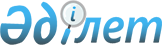 "Жангелдин ауданының 2009 жылға арналған аудандық бюджеті туралы" 2008 жылғы 22 желтоқсандағы № 78 мәслихат шешіміне өзгерістер мен толықтырулар енгізу туралыҚостанай облысы Жангелдин ауданың мәслихатының 2009 жылғы 15 қаңтардағы № 84 шешімі. Қостанай облысы Жангелдин ауданың Әділет басқармасында 2009 жылғы 19 қаңтарда № 9-9-94 тіркелді

      Жангелдин ауданы әкімдігінің қаулысын қарап, Қазақстан Республикасының "Қазақстан Республикасындағы жергілікті мемлекеттік басқару туралы" Заңының 6 бабы, 1 тармағының 1) тармақшасына сәйкес Жангелдин аудандық мәслихатының кезектен тыс сессиясы ШЕШТІ:

      1. Жангелдин аудандық мәслихатының 2009 жылғы 15 қаңтарда өткен төртінші шақырылуының кезектен тыс сессиясы "Жангелдин ауданының 2009 жылға арналған аудандық бюджеті туралы" 2008 жылғы 22 желтоқсандағы № 78 мәслихат шешіміне өзгертулер мен толықтырулар енгізу туралы" № 84 шешiм қабылдады. (Бұған дейін Жангелдин аудандық мәслихатының 2008 жылғы 22 желтоқсанда өткен алтыншы сессиясы "Жангелдин ауданының 2009 жылға арналған аудандық бюджеті туралы" № 78 шешім (Нормативтік құқықтық кесімдерді мемлекеттік тіркеудің тізіліміне 2008 жылғы 30 желтоқсанда 9-9-93 нөмірімен тіркелген).

      Аталған шешімнің 1 тармағы 1 қосымшаға сәйкес жаңа редакцияда жазылып, толықтырулар енгізілсін:

      кірістер - 1292 595 мың теңге;

      салықтық түсімдер – 109 893 мың теңге;

      салықтан тыс түсімдер – 578 мың теңге;

      негізгі капиталды сатудан түсетін түсімдер - 60 мың теңге;

      ағымдағы нысаналы трансферттер – 100 870 мың теңге;

      нысаналы даму трансферттері – 321 599 мың теңге;

      субвенція - 759 595 мың теңге.

      Шығындар - 1282 081,1 мың теңге.

      қаржы активтерімен операциялар бойынша сальдо – 14599 мың теңге, бюджет қаражаттарының пайдаланылатын қалдықтар – 4085,1 мың теңге.

      Мына бағдарламалар жаңа редакцияда жазылып, өзгерістер мен толықтырулар енгізілсін:

      "Жангелдин ауданы әкімінің аппараты" мемлекеттік мекемесінің 122001009 "Мемлекеттік органдарды материалдық – техникалық жарақтандыру" бағдарламасының "5976" саны "420" санымен;

      Ауылдық, селолық әкімінің аппараттарының 123001003 "Жергілікті органдардың аппараттары" бағдарламасының "55856" саны "55956" санымен;

      123001009 "Мемлекеттік органдарды материалдық – техникалық жарақтандыру" бағдарламасының "5406" саны "4706" санымен; "Жангелдин ауданының қаржы бөлімі" мемлекеттік мекемесінің 452001003 "Жергілікті органдардың аппараттары" бағдарламасының "6389" саны 25849" санымен;

      452014000 "Заңды тұлғалардың жарғылық капиталын қалыптастыру немесе ұлғайту" бағдарламасының "13968" саны "14099" санымен;

      "Жангелдин ауданының білім беру бөлімі" мемлекеттік мекемесінің 464003105 "Бастауыш, негізгі орта және жалпы орта білім беру мектептер, гимназиялар, лицейлер, бейіндік мектептер, мектеп-балабақшалар" бағдарламасының "464543" саны "512120" санымен;

      "Жангелдин ауданының құрылыс бөлімі" мемлекеттік мекемесінің 467001003 "Жергілікті органдардың аппараттары" бағдарламасының "3607" саны "3789" санымен айырбасталсын.

      Аталған шешімге мына бағдарлама жаңа редакцияда жазылып, толықтыру енгізілсін:

      "Жангелдин ауданының мәдениет және тілдерді дамыту бөлімі" мемлекеттік мекемесінің 455002000 "Ақпараттық жүйелер құру" бағдарламасына 200 мың теңге қаржы қаралып, бекітілсін.

      Қостанай облыстық мәслихатының 2009 жылғы 12 қаңтардағы № 157 шешіміне сәйкес Республикалық трансферттің есебінен қаржыландырылатын мына төмендегі бағдарламалар жаңа редакцияда жазылып, толықтырулар енгізіліп, қосымша қаражат бөлінсін:

      "Жангелдин ауданының білім беру бөлімі" мемлекеттік мекемесінің 464010000 "Республикалық бюджеттен берілетін нысаналы трансферттер есебінен білім берудің мемлекеттік жүйесіне оқытудың жаңа технологияларын енгізу" бағдарламасына 19072 мың теңге;

      4641099000 "Республикалық бюджеттен берілетін нысаналы трансферттер есебінен ауылдық елді мекендер саласының мамандарына әлеуметтік қолдау шараларын іске асыру" бағдарламасына 5079 мың теңге;

      "Жангелдин ауданының жұмыспен қамту және әлеуметтік бағдарламалар бөлімі" мемлекеттік мекемесінің 451005011 "Мемлекеттік атаулы әлеуметтік көмекті Республикалық бюджеттен берілетін трансферттер есебінен іске асыру" бағдарламасына 4537 мың теңге;

      451016011 "18 жасқа дейінгі балаларға мемлекеттік жәрдемақыларды Республикалық бюджеттен берілетін трансферттер есебінен іске асыру" бағдарламасына 21045 мың теңге;

      451099000 "Республикалық бюджеттен берілетін нысаналы трансферттер есебінен ауылдық елді мекендер саласының мамандарына әлеуметтік қолдау шараларын іске асыру" бағдарламасына 89 мың теңге;

      "Жангелдин ауданының мәдениет және тілдерді дамыту бөлімі" мемлекеттік мекемесінің 455099000 "Республикалық бюджеттен берілетін нысаналы трансферттер есебінен ауылдық елді мекендер саласының мамандарына әлеуметтік қолдау шараларын іске асыру" бағдарламасына 802 мың теңге;

      "Жангелдин ауданының дене тәрбиесі және спорт бөлімі" мемлекеттік мекемесінің 465099000 "Республикалық бюджеттен берілетін нысаналы трансферттер есебінен ауылдық елді мекендер саласының мамандарына әлеуметтік қолдау шараларын іске асыру" бағдарламасына 89 мың теңге;

      "Жангелдин ауданының құрылыс бөлімі" мемлекеттік мекемесінің 467037011 "Білім беру объектілерін салу және реконструкциялауды Республикалық бюджеттен берілетін трансферттер есебінен іске асыру" бағдарламасына 290000 мың теңге;

      467003011 "Мемлекеттік коммуналдық тұрғын үй қорының тұрғын үй құрылысын Республикалық бюджеттен берілетін трансферттер есебінен іске асыру" бағдарламасына 7699 мың теңге;

      467012011 "Сумен жабдықтау жүйесін дамытуды Республикалық бюджеттен берілетін трансферттер есебінен іске асыру" бағдарламасына 15000 мың теңге.

      Аталған шешімнің 1, 3, 4 қосымшалары (қоса тіркелді) осы шешімнің 1,3,4 қосымшаларына сәйкес жаңа редакцияда жазылсын.

      2.Осы шешім 2009 жылдың 1 қаңтарынан бастап қолданысқа енгізіледі.      Жангелдин аудандық

      мәслихаты кезектен тыс

      сессиясының төрағасы                     Ж. Амангелдин      Жангелдин аудандық

      мәслихатының хатшысы                       Т. Даркенов      КЕЛІСІЛДІ

Мәслихаттың 2009 жылғы

15 қаңтардағы № 84    

шешіміне 1 қосымша    Жангелдин ауданының 2009 жылға

арналған аудандық бюджеті

 

Мәслихаттың 2009 жылғы

15 қаңтардағы № 84    

шешіміне 3 қосымша    Жангелдин ауданының 2009 жылға арналған

бюджетінен қаржыланатын мемлекеттік мекемелер

ТІЗБЕСІРҚАО ескерту.Кестені қағаз мәтінін қараңыз      



Мәслихаттың 2009 жылғы

      15 қаңтардағы № 84    

шешіміне 4 қосымша    Жангелдин ауданының село (ауыл) әкімдері

аппараттарына 2009 жылға арналған

бюджет көлеміРҚАО ескерту.Кестені қағаз мәтінін қараңыз
					© 2012. Қазақстан Республикасы Әділет министрлігінің «Қазақстан Республикасының Заңнама және құқықтық ақпарат институты» ШЖҚ РМК
				Са натСы ныпІшкі сы ныперекшелікерекшелікБекітілген бюджетІ.КІРІСТЕР1292595Түсімдер110531Салықтық түсімдер1098931121Төлем көзінен салық салынатын табыстардан ұсталатын жеке табыс салығы 430771122Төлем көзінен салық салынбайтын табыстардан ұсталатын жеке табыс салығы 22091123Қызметін біржолғы талон бойынша жүзеге асыратын жеке тұлғалардан алынатын жеке табыс салығы21951311Әлеуметтік салық512931411Заңды тұлғалардың және жеке кәсіпкерлердің мүлкіне салынатын салық25181412Жеке тұлғалардың мүлкіне салынатын салық 3801431Ауыл шаруашылығы мақсатындағы жерлерге жеке тұлғалардан алынатын жер салығы561432Елді мекендер жерлеріне жеке тұлғалардан алынатын жер салығы7671433Өнеркәсіп, көлік, байланыс, қорғаныс жеріне және ауыл шаруашылығына арналмаған өзге де жерге салынатын жер салығы2251438Елді мекендер жерлеріне заңды тұлғалардан, жеке кәсіпкерлерден, жеке нотариустар мен адвокаттардан алынатын жер салығы1221441Заңды тұлғалардан көлік құралдарына салынатын салық2421442Жеке тұлғалардан көлік құралдарына салынатын салық32781451Бірыңғай жер салығы25015296Заңды және жеке тұлғалар бөлшек саудада өткізетін, сондай-ақ өзінің өндірістік мұқтаждарына пайдаланылатын бензин (авиациялықты қоспағанда)15815297Заңды және жеке тұлғаларға бөлшек саудада өткізетін, сондай-ақ өз өндірістік мұқтаждарына пайдаланылатын дизель отыны6715315Жер учаскелерін пайдаланғаны үшін төлем 17431541Жеке кәсіпкерлерді мемлекеттік тіркегені үшін алынатын алым1001542Жекелеген қызмет түрлерімен айналысу құқығы үшін алынатын лицензиялық алым3421543Заңды тұлғаларды мемлекеттік тіркегені және филиалдар мен өкілдіктерді есептік тіркегені, сондай-ақ оларды қайта тіркегені үшін алым7515414Көлік құралдарын мемлекеттік тіркегені, сондай-ақ оларды қайта тіркегені үшін алым1515418Жылжымайтын мүлікке және олармен мәміле жасау құқығын мемлекеттік тіркегені үшін алынатын алым2121812Мемлекеттік мекемелерге сотқа берілетін талап арыздарынан, алынатын мемлекеттік бажды қоспағанда, мемлекеттік баж сотқа берілетін талап арыздардан, ерекше талап ету істері арыздарынан, ерекше жүргізілетін істер бойынша арыздардан (шағымдардан), сот бұйрығын шығару туралы өтініштерден, атқару парағының дубликатын беру туралы шағымдардан, аралық (төрелік) соттардың және шетелдік соттардың шешімдерін мәжбүрлеп орындауға атқару парағын беру туралы шағымдардың, сот актілерінің атқару парағының және өзге де құжаттардың көшірмелерін қайта беру туралы шағымдардан алынады 1991814Азаматтық хал актілерін тіркегені үшін, сондай-ақ азаматтарға азаматтық хал актілерін тіркеу туралы куәліктерді және азаматтық хал актілері жазбаларын өзгертуге, толықтыруға және қалпына келтіруге байланысты куәліктерді қайтадан бергені үшін мемлекеттік баж2001818Тұрғылықты жерін тіркегені үшін мемлекеттік баж 170Салықтық емес түсімдер5782154Коммуналдық меншіктегі мүлікті жалдаудан түсетін кірістер3782212Жергілікті бюджеттен қаржыландырылатын мемлекеттік мекемелер көрсететін қызметтерді сатудан түсетін түсімдер200Негізгі капиталды сатудан түсетін түсімдер603112Жергілікті бюджеттен қаржыландырылатын мемлекеттік мекемелерге бекітілген мүлікті сатудан түсетін түсімдер60Трансферттер түсімі11820644221Ағымдағы нысаналы трансферттер1008704222Нысаналы даму трансферттері3215994223Субвенциялар 759595Функционалдық топКіші функцияБюджеттік бағдарламалардың әкімшісіБағдарламаБағдарламаБекітілген бюджет ІІ. ШЫҒЫНДАР1282081,11Жалпы сипаттағы мемлекеттік қызметтер 12008311121Аудан мәслихатының қызметін қамтамасыз ету904611221Аудан әкімінің қызметін қамтамасыз ету3817111231Қаладағы ауданның, аудандық маңызы бар қаланың, кенттің, ауылдың (селоның), ауылдық (селолық) округтің әкімі аппаратының қызметін қамтамасыз ету6135224521Қаржы бөлімінің қызметін қамтамасыз ету589524524Біржолғы талондарды беру жөніндегі жұмысты және біржолғы талондарды іске асырудан сомаларды жинаудың толықтығын қамтамасыз етуді ұйымдастыру 243245211Коммуналдық меншікке түскен мүлікті есепке алу, сақтау, бағалау және сату60554531Экономика және бюджеттік жоспарлау бөлімінің қызметін қамтамасыз ету47712Қорғаныс210811225Жалпыға бірдей әскери міндетті атқару шеңберіндегі іс-шаралар110821226Аудан (облыстық маңызы бар қала) ауқымындағы төтенше жағдайлардың алдын алу және оларды жою10004Білім беру86077014649Мектепке дейінгі тәрбие ұйымдарының қызметін қамтамасыз ету1271224643Жалпы білім беру51212024646Балалар үшін қосымша білім беру8317246410Республикалық бюджеттен берілетін нысаналы трансферттердің есебінен білім берудің мемлекеттік жүйесіне оқытудың жаңа технологияларын енгізу1907294641Білім беру бөлімінің қызметін қамтамасыз ету684294645Ауданның (облыстық маңызы бар қаланың) мемлекеттік білім беру мекемелері үшін оқулықтар мен оқу-әдістемелік кешендерді сатып алу және жеткізу610494647Аудандық (қалалық) ауқымдағы мектеп олимпиадаларын және мектептен тыс іс-шараларды өткізу524946499Республикалық бюджеттен берілетін нысаналы трансферттер есебінен ауылдық елді мекендер саласының мамандарын әлеуметтік қолдау шараларын іске асыру5079946737Білім беру объектілерін салу және реконструкциялау2900006Әлеуметтік көмек және әлеуметтік қамсыздандыру11569824512Еңбекпен қамту бағдарламасы1353824515Мемлекеттік атаулы әлеуметтік көмек2363724517Жергілікті өкілетті органдардың шешімі бойынша мұқтаж азаматтардың жекелеген топтарына әлеуметтік көмек5557245114Мұқтаж азаматтарға үйде әлеуметтік көмек көрсету249814511618 жасқа дейінгі балаларға мемлекеттік жәрдемақылар56945245117Мүгедектерді оңалту жеке бағдарламасына сәйкес, мұқтаж мүгедектерді міндетті гигиеналық құралдармен қамтамасыз етуге және ымдау тілі мамандарының, жеке көмекшілердің қызмет көрсету77694511Жұмыспен қамту және әлеуметтік бағдарламалар бөлімінің қызметін қамтамасыз ету12008945111Жәрдемақыларды және басқа да әлеуметтік төлемдерді есептеу, төлеу мен жеткізу бойынша қызметтерге ақы төлеу 650945199Республикалық бюджеттен берілетін нысаналы трансферттер есебінен ауылдық елді мекендер саласының мамандарын әлеуметтік қолдау шараларын іске асыру897Тұрғын үй -коммуналдық шаруашылық2900914673Мемлекеттік коммуналдық тұрғын үй қорының тұрғын үй құрылысын республикалық бюджеттен берілетін трансфертер есебінен іске асыру 7699245812Сумен жабдықтау және су бөлу жүйесінің қызмет етуі50024675Коммуналдық шаруашылығын дамыту93831238Елді мекендерде көшелерді жарықтандыру979731239Елді мекендердің санитариясын қамтамасыз ету3676312311Елді мекендерді абаттандыру мен көгалдандыру63998Мәдениет, спорт, туризм және ақпараттық кеңістік5390414553Мәдени-демалыс жұмысын қолдау2213224656Аудандық (облыстық маңызы бар қалалық) деңгейде спорттық жарыстар өткізу65024657Әртүрлі спорт түрлері бойынша аудан (облыстық маңызы бар қала) құрама командаларының мүшелерін дайындау және олардың облыстық спорт жарыстарына қатысуы90034556Аудандық (қалалық) кітапханалардың жұмыс істеуі1279934562Бұқаралық ақпарат құралдары арқылы мемлекеттік ақпарат саясатын жүргізу100094551Мәдениет және тілдерді дамыту бөлімінің қызметін қамтамасыз ету924694552Ақпараттық жүйелер құру200945599Республикалық бюджеттен берілетін нысаналы трансферттер есебінен ауылдық елді мекендер саласының мамандарын әлеуметтік қолдау шараларын іске асыру80294561Ішкі саясат бөлімінің қызметін қамтамасыз ету293694563Жастар саясаты саласындағы өңірлік бағдарламаларды іске асыру36594651Дене тәрбиесі және спорт бөлімінің қызметін қамтамасыз ету2785946599Республикалық бюджеттен берілетін нысаналы трансферттер есебінен ауылдық елді мекендер саласының мамандарын әлеуметтік қолдау шараларын іске асыру8910Ауыл,су,орман,балық шаруашылығы, ерекше қорғалатын табиғи аумақтар, қоршаған ортаны және жануарлар дүниесін қорғау, жер қатынастары3459114621Ауыл шаруашылығы бөлімінің қызметін қамтамасыз ету530014624Ауру жануарларды санитарлық союды ұйымдастыру200246712Сумен жабдықтау жүйесін дамыту2390064631Жер қатынастары бөлімінің қызметін қамтамасыз ету519111Өнеркәсіп,сәулет, қала құрылысы және құрылыс қызметі653724671Құрылыс бөлімінің қызметін қамтамасыз ету378924681Қала құрылысы және сәулет бөлімінің қызметін қамтамасыз ету274812Көлік және коммуникациялар44436112313Аудандық маңызы бар қалаларда, кенттерде, ауылдарда (селоларда), ауылдық (селолық) округтерде автомобиль жолдарының жұмыс істеуін қамтамасыз ету8396145823Автомобиль жолдарының жұмыс істеуін қамтамасыз ету3604013Басқалар1086034691Кәсіпкерлік бөлімінің қызметін қамтамасыз ету2712945212Ауданның (облыстық маңызы бар қаланың) жергілікті атқарушы органының резерві110594581Тұрғын үй-коммуналдық, шаруашылығы, жолаушылар көлігі және автомобил жолдары бөлімінің қызметін қамтамасыз ету704315Трансферттер4085,115Трансферттер4085,114526Нысаналы пайдаланылмаған (толық пайдаланылмаған) трансферттерді қайтару4085,1IV.ҚАРЖЫ АКТИВТЕРІМЕН ОПЕРАЦИЯЛАР БОЙЫНША САЛЬДО14599Қаржы активтерін сатып алу1459913Басқалар14599945214Заңды тұлғалардың жарғылық капиталын қалыптастыру немесе ұлғайту145998Бюджет қаражаттарының пайдаланылатын қалдықтары4085,1111Бюджет қаражатының бос қалдықтары4085,1